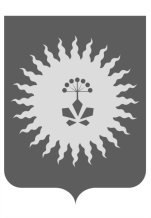 АДМИНИСТРАЦИЯ АНУЧИНСКОГО МУНИЦИПАЛЬНОГО ОКРУГАПРИМОРСКОГО КРАЯП О С Т А Н О В Л Е Н И Е28.07.2022г.                                  с. Анучино                                              № 691Об утверждении руководства по соблюдению обязательных требований, предъявляемых при осуществлении муниципального жилищного контроля на территории Анучинского муниципального округаВ соответствии с Федеральным законом РФ от 06.10.2003г. №131-ФЗ «Об общих принципах организации местного самоуправления в Российской Федерации», Федеральным законом от 31.07.2020г. №248-ФЗ «О государственном контроле (надзоре) и муниципальном контроле в Российской Федерации», руководствуясь Федеральным законом от 31.07.2020г. №247-ФЗ «Об обязательных требованиях в Российской Федерации», на основании Устава Анучинского муниципального округа Приморского края, администрация Анучинского муниципального округа Приморского краяПОСТАНОВЛЯЕТ:1. Утвердить руководство по соблюдению обязательных требований, предъявляемых при осуществлении муниципального жилищного контроля на территории Анучинского муниципального округа (прилагается).2. Общему отделу администрации Анучинского муниципального округа (Бурдейной С.В.) настоящее постановление разместить на официальном сайте администрации Анучинского муниципального округа, в информационно-телекоммуникационной сети «Интернет».3. Контроль за исполнением настоящего постановления оставляю за собой.Глава Анучинского муниципального округа                                                      С.А. ПонуровскийУТВЕРЖДЕНОпостановлением администрации                                                               Анучинского муниципального округаот 28.07.2022г. № 691Руководство по соблюдению обязательных требований, предъявляемых при осуществлении муниципального жилищного контроля на территории Анучинского муниципального округаРуководство по соблюдению обязательных требований, предъявляемых при осуществлении муниципального жилищного контроля на территории Анучинского муниципального округа, разработано в соответствии с требованиями п.п. 5 п. 3 ст. 46 Федерального закона от 31.07.2020 № 248-ФЗ «О государственном контроле (надзоре) и муниципальном контроле в Российской Федерации», Федеральным законом от 31.07.2020 № 247-ФЗ «Об обязательных требованиях в Российской Федерации».Тексты нормативных правовых актов, содержащих обязательные требования, соблюдение которых оценивается при проведении мероприятий по контролю при осуществлении муниципального жилищного контроля, размещены на официальном сайте администрации Анучинского муниципального округа  https://анучинский.рф/administraciya/munitsipalnyy-kontrol/ в разделе «Муниципальный жилищный контроль».Разъяснение требований нормативных правовых актов о муниципальном жилищном контролеС 01 июля 2021 года вступил в силу Федеральный закон от 31.07.2020г. №248-ФЗ «О государственном контроле (надзоре) и муниципальном контроле в РФ». Одновременно вступил в силу Федеральный закон в данной сфере – от 11.06.2021г. №170-ФЗ «О внесении изменений в отдельные законодательные акты Российской Федерации в связи с принятием Федерального закона «О государственном контроле (надзоре) и муниципальном контроле в Российской Федерации» (далее - №170-ФЗ). Он вносит изменения в нормативно-правовые акты, регулирующие работу контрольно-надзорных органов в различных сферах. В силу ч.7 ст.67 №170-ФЗ, в рамках таких действий не проводятся плановые проверки в отношении жилых помещений. Органы государственного жилищного надзора следят за соблюдением обязательных требований региональными операторами в порядке, установленном Правительством РФ. Органы надзора могут выдавать предписания об устранении выявленных нарушений даже в том случае, если такие нарушения были выявлены в ходе мониторинга безопасности – наблюдения за соблюдением обязательных требований (ч. 8 ст. 67 №170-ФЗ). При проведении надзорных мероприятий органы муниципального жилищного контроля вправе использовать размещённую в ГИС ЖКХ информацию. Надзорные ведомства разрабатывают и утверждают индикаторы риска нарушения обязательных требований для проведения контрольных мероприятий в случаях, если им поступили обращения граждан и организаций о возможных нарушениях обязательных требований. Такие индикаторы нужны для определения необходимости проведения внеплановой проверки. Их применение в конкретной ситуации, по отдельному обращению помогает надзорным органам определить вероятность нарушения обязательных требований.Нормативно-правовые акты, содержащие обязательные требования, соблюдение которых оценивается при проведении мероприятий по муниципальному жилищному контролю1. Федеральные законы.1.1 Жилищный кодекс Российской Федерации.1.2. Федеральный закон от 31.07.2020 № 248-ФЗ «О государственном контроле (надзоре) и муниципальном контроле в Российской Федерации». 1.3. Федеральный закон от 30.12.2009 № 384-ФЗ «Технический регламент о безопасности зданий и сооружений».2. Указы Президента Российской Федерации, постановления и распоряжения Правительства Российской Федерации.2.1. Постановление Правительства Российской Федерации от 13.08.2006г. №491 «Об утверждении Правил содержания общего имущества в многоквартирном доме и правил изменения размера платы за содержание и ремонт жилого помещения в случае оказания услуг и выполнения работ по управлению, содержанию и ремонту общего имущества в многоквартирном доме ненадлежащего качества и (или) с перерывами, превышающими установленную продолжительность».2.2. Постановление Правительства Российской Федерации от 06.05.2011г. №354 «О предоставлении коммунальных услуг собственникам и пользователям жилых помещений в многоквартирных домах и жилых домов».2.3. Постановление Правительства Российской Федерации от 03.04.2013г. №290 «О минимальном перечне услуг и работ, необходимых для обеспечения надлежащего содержания общего имущества в многоквартирном доме, и порядке их оказания и выполнения».2.4. Постановление Правительства Российской Федерации от 15.05.2013г. №416 «О порядке осуществления деятельности по управлению многоквартирными домами».2.5. Постановление Правительства РФ от 21.01.2006г. №25 "Об утверждении Правил пользования жилыми помещениями".3. Нормативные правовые акты федеральных органов исполнительной власти и нормативные документы федеральных органов исполнительной власти.3.1. Постановление Госстроя России от 27.09.2003г. №170 «Об утверждении Правил и норм технической эксплуатации жилищного фонда».4. Муниципальные нормативно-правовые акты.4.1.Решение Думы Анучинского муниципального округа Приморского края «Об утверждении Положения «О порядке осуществления муниципального жилищного контроля на территории Анучинского муниципального округа» от 29.09.2021г. №236-НПА.Административная ответственность1. Административная ответственность предусмотрена Кодексом Российской Федерации об административных правонарушениях, в том числе:1.1. Статья 7.22. - Нарушение правил содержания и ремонта жилых домов и (или) жилых помещений.1.2. Статья 7.23. - нарушение нормативов обеспечения населения коммунальными услугами. 1.3. Статья 9.16 - нарушение законодательства об энергосбережении и о повышении энергетической эффективности.1.4. Статья 19.4.1 - воспрепятствование законной деятельности должностного лица органа государственного контроля (надзора), должностного лица организации, уполномоченной в соответствии с федеральными законами на осуществление государственного надзора, должностного лица органа муниципального контроля;1.5. Статья 19.5 - невыполнение в срок законного предписания (постановления, представления, решения) органа (должностного лица), осуществляющего государственный надзор (контроль), организации, уполномоченной в соответствии с федеральными законами на осуществление государственного надзора (должностного лица), органа (должностного лица), осуществляющего муниципальный контроль.